ГАПОУ ЧР СПО «Канашский педагогический колледж»Министерства образования и молодежной политики Чувашской РеспубликиКонспект урока по изобразительному искусству в 1 классе «Хохлома»Подготовила студентка401 группыДмитриева Н. Б.Методист: Семенов П. С.Учитель: Евдокимова Е. В.Канаш – 2015Тема: ХохломаЦель урока: знакомство с искусством хохломской росписиЗадачи:Познакомиться с русским народным промыслом – хохломской росписью, его красотой, историей и особенностями; освоить орнаменты хохломской росписи;Воспитывать нравственно-эстетическое отношение к миру;Развивать творческую активность, воображение, образное представление, аккуратность.План урока:Орг. моментБеседаФизкультминуткаОзнакомление с росписью хохломских изделийОбъяснение и показ учителем приёмов рисованияПрактическая работаВыставка и обсуждение детских работ. РефлексияОрг. момент.Здравствуйте дети, меня зовут Наталия Борисовна и я буду вести сегодняшний урок. Мы начинаем урок. Проверьте, пожалуйста, как вы приготовились к уроку. Начнем урок с хорошего настроения и улыбки. Не боитесь трудностей? Тогда, вперед!(На столе – изделие с хохломской росписью, накрытое платком.)
– Можете ли вы догадаться, что мы сегодня будем делать на уроке? Предмет-подсказка спрятан у меня под платком. Что же это такое? 
Листочки, ягодки, цветочки,
Стебелечек, завиток,
Здесь хозяева три цвета:
Черный, красный, золотой.
Кто привез товар такой?
– Под платком находится изделие из Хохломы.
– Как вы думаете, что будем делать на уроке? 

Беседа- А у нас случилось чудо:В гости к нам пришла посуда!Не простая, расписная,И, как будто золотая!Демонстрирует предметы посуды с хохломской росписью- Как вы думаете, на самом ли деле она золотая?Выслушивает рассказы детей, регулируя последовательность их высказываний. Выясняет знания детей о хохломе на данном этапе. Любуются красивой посудой, восторгаются ее узорами, рассматривают ее со всех сторон. Высказывают предположения о том, настоящая ли позолота в хохломе. Рассказывают, что знают об этой посуде, где раньше ее видели.   Наше национальное русское декоративно-прикладное искусство славится своими традициями. Тут посуда, одежда, игрушки, разные резные предметы – всего не перечесть! На Руси издавна существовали центры народных промыслов, места, где мастера создают изумительные по красоте и оригинальности предметы. Это Хохлома, Жостово, Городец, Гжель, Полхов-Майдан, Палех.Чтение стихотворения «Мир волшебной хохломы» Удивляя,                                                         Листья рдеют,Прорастая,                                                      Не редеяКак-то празднично жива                              От дыхания зимы.                 Молодая,                                                         Входим в царство Берендея -                Непростая,                                                      В мир волшебной Хохломы.                           Чёрно-красная трава.                                                  (Б. Дубровский)- Сейчас мы отправимся на экскурсию в село под названием Хохлома, в Нижегородской области. - Из чего сделана эта посуда?- Какие цвета используются в росписи посуды?- Почему именно эти краски использует мастер, мы узнаем из легенды.Легенда – это рассказ о происходившем в незапамятные времена.Давным-давно, в Нижегородском Заволжье, зародился обычай украшать деревянную посуду росписью. В этом лесном краю почти все делалось из дерева. Вся территория края представляла собой как бы одну разбросанную по сотням деревень мастерскую. Жители, будто сговорившись, поделили между собой все виды производства деревянных изделий. У каждой группы деревень был центр – крупное торговое село, куда крестьяне каждую неделю приезжали на базар сбывать выработанную продукцию. Деревни, где точили и окрашивали деревянную посуду, находились вокруг большого торгового села Хохлома, давшего название всему искусству росписи. Именно отсюда разлетались жар-птицами чашки да ложки по всей земле. Когда у купца спрашивали: “Откуда такое диво?”, он с гордостью отвечал: “Из Хохломы”. Так и повелось: Хохлома да Хохлома. Вот и по сей день, расписную посуду хохломской зовут.Физкультминутка-Мастера хохломы изображают всегда растительный орнамент. Сейчас я буду таким мастером, а вы – моими красками. Я буду говорить «травка», и вы присядете. Я скажу «кустик», и вы встанете и поставите руки на пояс. А если я скажу «дерево», вы поднимете руки вверх и встанете на носочки.- А теперь я вас буду путать, говорить одно, а делать другое. Вы делаете, то, что я скажу, а не то, что покажу!Ознакомление с росписью хохломских изделий.Сегодня мы с вами попробуем превратиться в мастеров Хохломской росписи, и выполним «травный» узор. Искусство Хохломы - это гордость нашей культуры. Золотые узоры Хохломы вобрали в себя всю красоту русской земли. Вопрос: Какие цвета используют мастера?Ответ: Красный, черный, совсем немного желтого и зеленого для мелкой прорисовки.Вопрос: Какие узоры вы видите на посуде?Ответ: Листики, ягодки, завитки, точечки.Вопрос: А с чем можно сравнить эти рисунки? Умельцы сами выдумывают их или где-то заимствуют?Ответ: У природы – веточки, листки, травка.Правильно! Мастер знает и любит лесную сторону: здесь калине, рябине, бруснике – всяким плодам, цветам и травам раздолье.     Перед вами 2 круга разного цвета (жёлтый и чёрный). Выберите фон для своей тарелочки. На столе лежат трафареты элементов Хохломы. Вам нужно выложить на круге красивый узор (обсуждение).Объяснение и показ учителем приёмов рисования.1. Вначале вы должны выбрать фон для своей тарелки (закрашиваем, звучит спокойная музыка).2. Теперь приступаем к самому главному – рисунку ягодок. Рисовать их будем пальчиком. Обмакиваем пальчик в красную гуашь и тычком на свою тарелочку, располагая в центре круга (показ).3. Затем работаем тонкой кистью, рисуем листочки, веточку зелёной гуашью. Можно добавить травку, каёмку по краю тарелки (показ).Практическая работаВ процессе самостоятельной работы учитель предоставляет детям творческую свободу, оказывая индивидуальную помощь. Можно включить негромкую народную музыку.Выставка и обсуждение детских работ. Рефлексия.   В конце урока устраивается выставка. Ребята устанавливают свои блюдца на специальную подставку и вместе с учителем выбирают лучшие работы. Учитель не забывает похвалить каждого ученика, отметить то, что лучше всего удалось.Звучит стихотворение П. СинявскогоХохломская роспись,             У красы точеной              Алых ягод россыпь,               Сарафан парчовый,Отголоски лета                       По волнам узоровВ зелени травы.                      Яхонты горят.Рощи, перелески,                    Что за чародеиШелковые всплески,               Хохлому оделиСолнечно-медовой                 В этот несказанныйЗолотой листвы.                      Праздничный наряд? - Какие красивые узоры у вас сегодня получились! Маленькие мастера подрастают у хохломы. А за что вы сами себя можете похвалить?- Мы знаем цвета и приемы рисования хохломы, знаем, где живут ее мастера, гордимся своими земляками!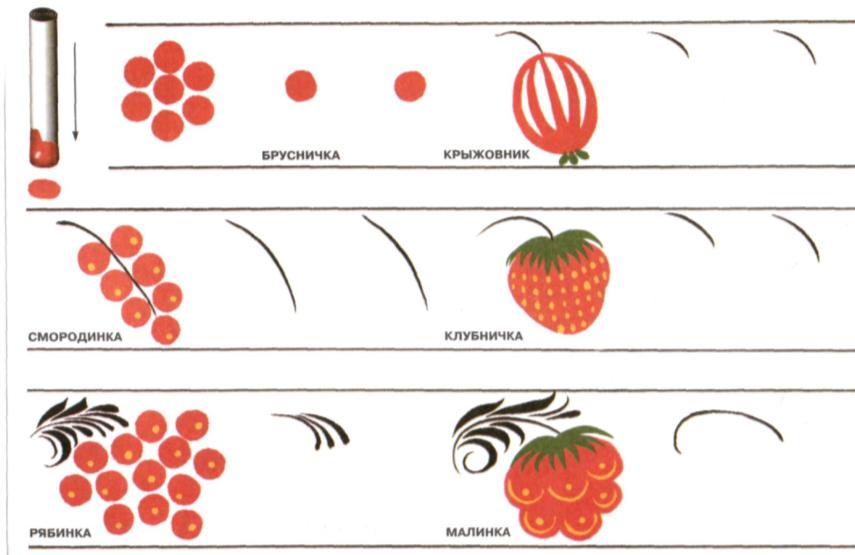 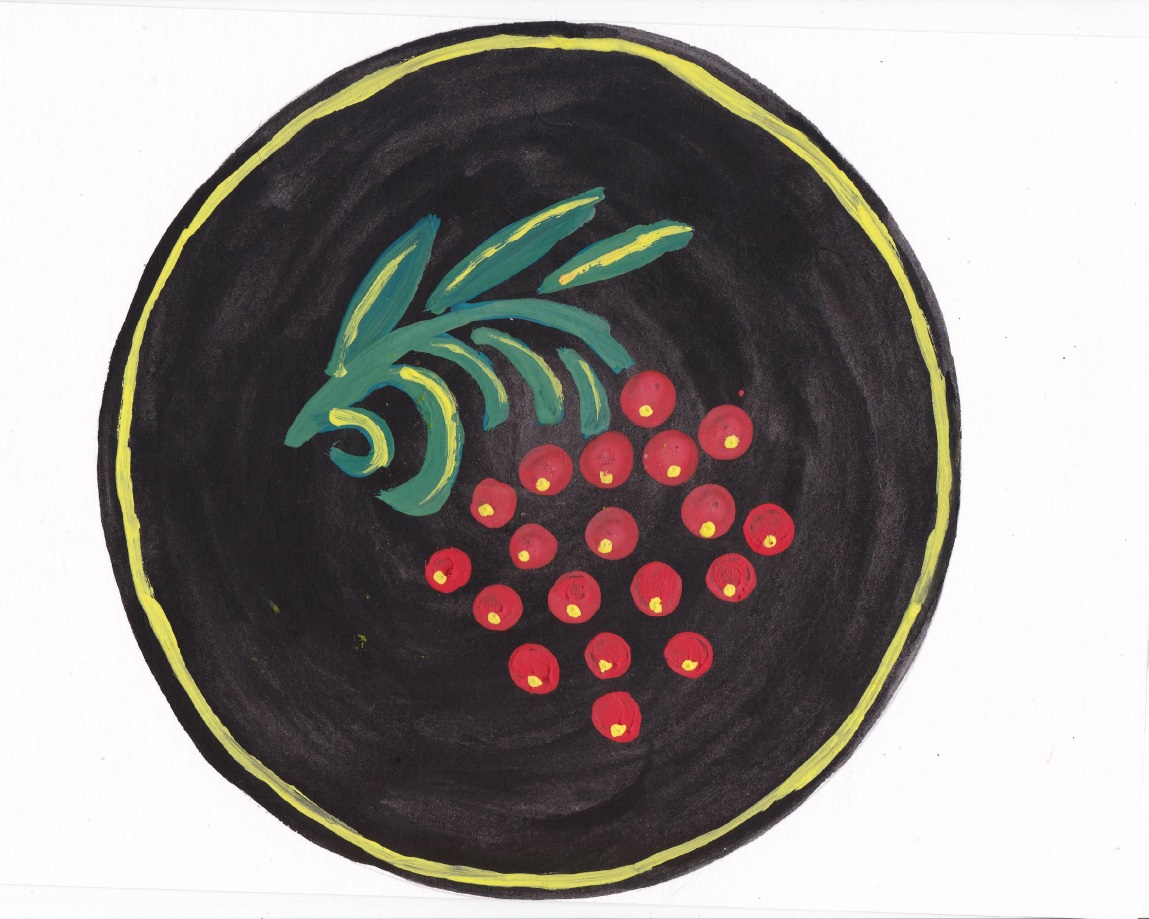 